There is no advance information for English Literature – please visit website to see revised exam structure.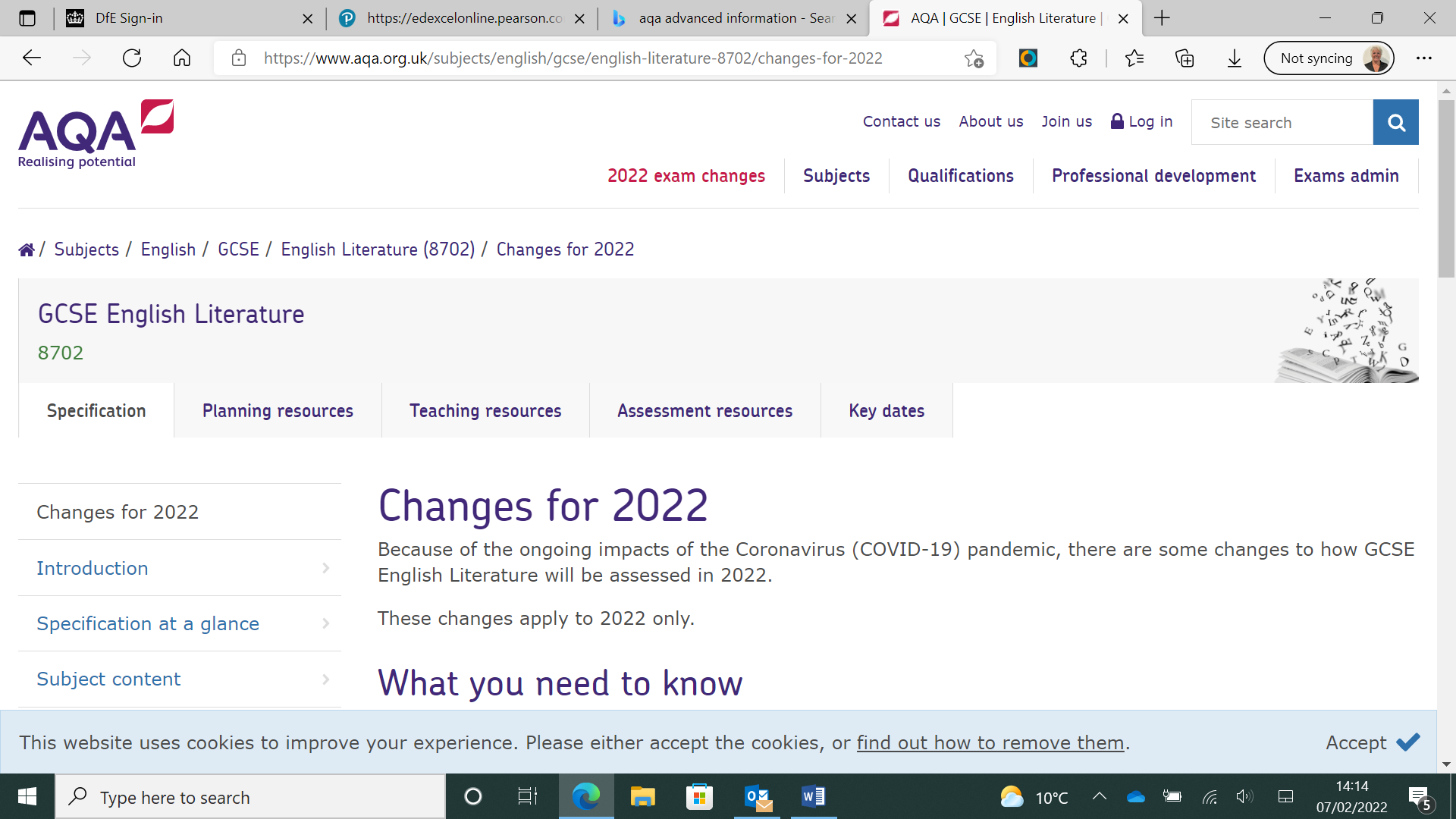 